Das LESEGESICHT des Monats März 2020 istArmin Zöggeler - die südtiroler RodellegendeLesen ist „SUPER-MEGA-COOL“!Aus diesem Grund organisiert die Schulbibliothek (RG/TFO) während des Schuljahres das Leseprojekt „Das Lesegesicht des Monats“ mit dem Ziel bei den Schülerinnen und Schülern die Lesefreude zu fördern und die Lesemotivation zu steigern.Jeden Monat beantworten bekannte Persönlichkeiten aus Südtirol Fragen rund um das Buch und das Lesen.Die bisherigen Lesegesichter des Monats:Viele andere südtiroler „Promis“ werden folgen!Wir wünschen allen weiterhin ein super-mega-cooles Lesevergnügen!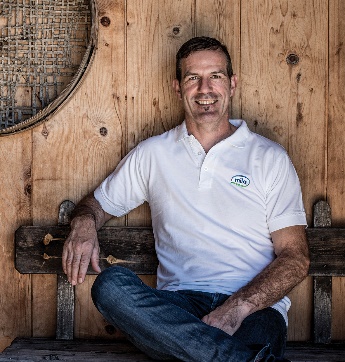 Armin Zöggeler antwortet auf folgende Interviewfragen:Welches Buch liest er gerade?Welche Rolle spielen Bücher in seinem Leben?Was liest er gerne?Wann und wo liest er am liebsten?Wer ist sein Lieblingsautor/in?Welche waren seine Lieblingsbücher in jungen Jahren?Welches Buch würde er auf eine einsame Insel mitnehmen?Welches Buch hätte er lieber nicht gelesen?Welcher Buchtitel steht für sein Lebensmotto?September 2019Oktober 2019November 2019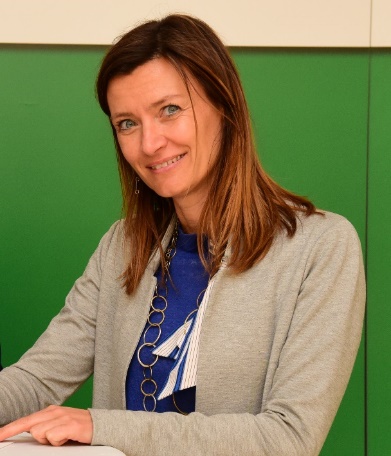 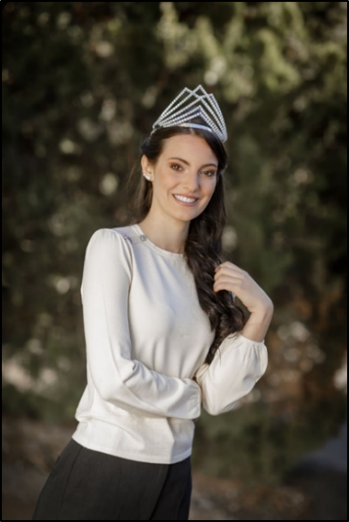 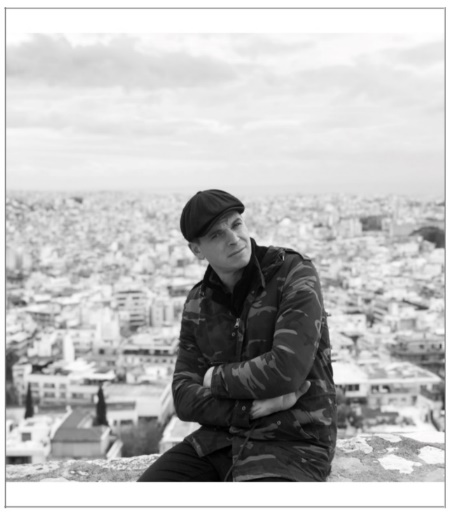 Sigrun FalkensteinerLandesdirektorin für die deutschsprachigen Grund-, Mittel- und OberschulenFelicia GamperMiss Südtirol 2019Philipp BurgerFrontsänger der Band FreiwildDezember 2019Januar 2020Februar 2020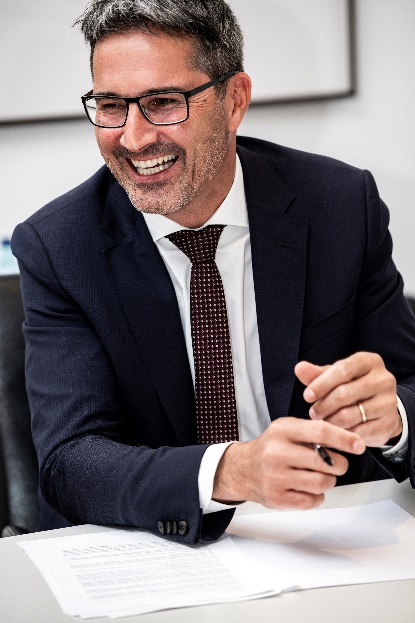 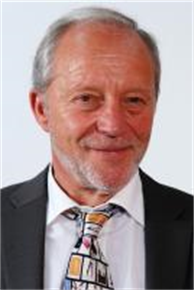 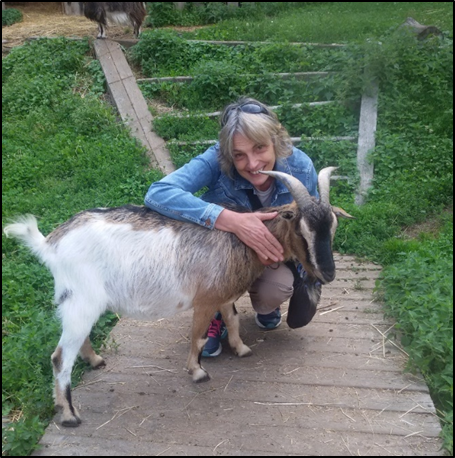 Arno KompatscherLandeshauptmann von SüdtirolFranz Josef OberstallerDirektor der OS RG/TFO in RuhestandGreti KhuenBibliothekarin der OS RG/TFO